УТВЕРЖДЕНОрешением Собрания муниципального образования«Холмский городской округ» от 29.06.2020 г. № 29/6-229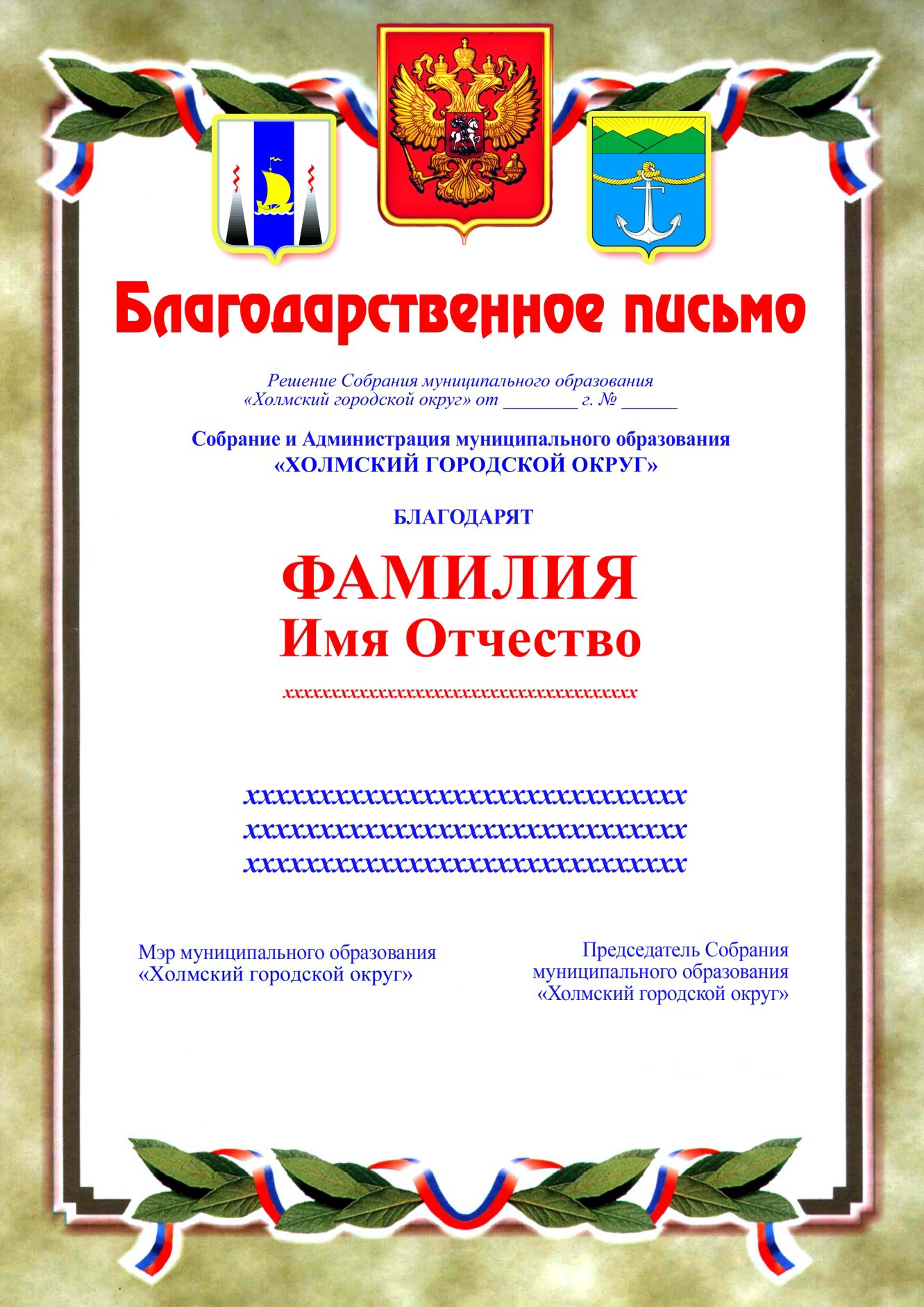 